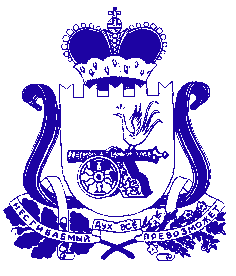 АДМИНИСТРАЦИЯ СМОЛЕНСКОЙ ОБЛАСТИП О С Т А Н О В Л Е Н И Еот  13.12.2021  № 793О дополнительной мере социальной поддержки граждан, имеющих группу инвалидности и использующих для передвижения кресло-коляску, в виде возмещения  расходов по оплате проезда на легковом такси к социально значимым объектам и (или) обратноАдминистрация Смоленской области п о с т а н о в л я е т:1. Установить на территории Смоленской области дополнительную меру социальной поддержки граждан, имеющих группу инвалидности и использующих для передвижения кресло-коляску, в виде возмещения расходов по оплате проезда на легковом такси к социально значимым объектам и (или) обратно (далее также – дополнительная мера социальной поддержки).2. Утвердить прилагаемое Положение о порядке предоставления дополнительной меры социальной поддержки граждан, имеющих группу инвалидности и использующих для передвижения кресло-коляску, в виде возмещения расходов по оплате проезда на легковом такси к социально значимым объектам и (или) обратно. 3. Установить, что финансирование расходов, связанных с предоставлением дополнительной меры социальной поддержки, является расходным обязательством Смоленской области.ГубернаторСмоленской области                                                                             А.В. ОстровскийУТВЕРЖДЕНОпостановлением АдминистрацииСмоленской областиот 13.12.2021 № 793ПОЛОЖЕНИЕо порядке предоставления дополнительной мерысоциальной поддержки граждан, имеющих группуинвалидности и использующих для передвижениякресло-коляску, в виде возмещения расходов по оплате проезда на легковом такси к социально значимым объектам и (или) обратно1. Настоящее Положение определяет порядок предоставления на территории Смоленской области дополнительной меры социальной поддержки граждан, имеющих группу инвалидности и использующих для передвижения кресло-коляску, в виде возмещения расходов по оплате проезда на легковом такси к                       социально значимым объектам и (или) обратно (далее также – расходы по оплате проезда). 2. В целях настоящего Положения под социально значимыми объектами понимаются:- медицинские организации;- образовательные организации;- организации социального обслуживания граждан;- физкультурно-спортивные организации;- организации культуры; - организации, осуществляющие деятельность в сфере туризма.3. Право на дополнительную меру социальной поддержки имеют граждане Российской Федерации, проживающие на территории Смоленской области, имеющие группу инвалидности и использующие для передвижения кресло-коляску (далее – граждане).4. Гражданам возмещаются расходы по оплате проезда на легковом такси к социально значимым объектам, расположенным в пределах границ муниципальных образований Смоленской области, в которых проживают граждане, и (или)                  обратно. 5. Возмещение расходов по оплате проезда предоставляется гражданам ежемесячно:1) в размере понесенных расходов по оплате проезда –  в случае, если размер расходов по оплате проезда в месяц составляет менее 1 080 рублей;2) в размере 1 080 рублей – в случае, если размер расходов по оплате проезда  в месяц составляет 1 080 рублей и более.6. Уполномоченным органом, осуществляющим возмещение расходов по оплате проезда гражданам, является Департамент Смоленской области по социальному развитию.7. Для предоставления дополнительной меры социальной поддержки гражданин или его представитель обращается в отдел (сектор) социальной защиты населения Департамента Смоленской области по социальному развитию по месту жительства (месту пребывания) гражданина (далее – отдел социальной защиты населения)  со следующими документами:1) заявлением о возмещении расходов по оплате проезда на легковом такси к социально значимым объектам и (или) обратно (далее – заявление) в произвольной форме с указанием при необходимости номера расчетного счета в кредитной организации, куда следует перечислять денежные средства;2) документом, удостоверяющим личность гражданина;3) документом, подтверждающим полномочия представителя гражданина (если документы подаются представителем гражданина);4) документом, удостоверяющим личность представителя гражданина (если документы подаются представителем гражданина);5) документом, подтверждающим регистрацию гражданина по месту жительства (месту пребывания) на территории Смоленской области  (представляется по собственной инициативе);6) платежными документами, подтверждающими расходы по оплате проезда (кассовым чеком  или чеком, сформированным в соответствии со статьей 14 Федерального закона «О проведении эксперимента по установлению специального налогового режима «Налог на профессиональный доход», подтверждающими оплату пользования легковым такси);7) документом, подтверждающим реквизиты счета, открытого на имя гражданина (его опекуна, попечителя, другого законного представителя) в банке  или иной кредитной организации (при наличии).8. Документы, указанные в подпунктах 2 – 4, 6 пункта 7 настоящего Положения, представляются в подлинниках с одновременным представлением их копий. Сотрудник отдела социальной защиты населения сверяет представленные подлинники документов с их копиями, заверяет копии документов, после чего подлинники документов возвращаются гражданину (его представителю).9. Отдел социальной защиты населения в течение одного рабочего дня со дня поступления заявления направляет в Пенсионный фонд Российской Федерации запрос о предоставлении содержащихся в федеральной государственной информационной системе «Федеральный реестр инвалидов» (далее – ФГИС ФРИ) сведений об инвалидности гражданина и сведений о рекомендованных ему технических средствах реабилитации.В случае если указанные в абзаце первом настоящего пункта сведения отсутствуют в ФГИС ФРИ, отдел социальной защиты населения в течение трех рабочих дней со дня приема от гражданина или его представителя заявления направляет гражданину уведомление о необходимости представления справки, подтверждающей факт установления инвалидности, выданной федеральным государственным учреждением медико-социальной экспертизы (далее – документ, подтверждающий инвалидность), и индивидуальной программы реабилитации или абилитации инвалида (далее – ИПРА).Документ, подтверждающий инвалидность, и ИПРА представляются гражданином в отдел социальной защиты населения в течение пяти рабочих дней          со дня получения соответствующего уведомления.Документ, подтверждающий инвалидность, и ИПРА представляются в подлинниках с одновременным представлением их копий. Специалист отдела социальной защиты населения сверяет представленные подлинники указанных документов с их копиями, заверяет копии документов, после чего подлинники указанных документов возвращаются гражданину (его представителю). Гражданин (его представитель) вправе по собственной инициативе представить в отдел социальной защиты населения документ, подтверждающий инвалидность, и ИПРА.10. В случае если документ, указанный в подпункте 5 пункта 7 настоящего Положения, не представлен гражданином (его представителем) по собственной инициативе, отдел социальной защиты населения в течение трех рабочих дней со дня поступления заявления направляет межведомственный запрос о  предоставлении указанного документа (сведений, содержащихся в нем) в территориальный орган федерального органа исполнительной власти в сфере внутренних дел в порядке, определенном федеральным законодательством.11. Отдел социальной защиты населения формирует на каждого гражданина дело, в которое подшиваются документы, указанные в пункте 7 настоящего Положения. 12. Решение о предоставлении дополнительной меры социальной поддержки или об отказе в ее предоставлении принимается отделом социальной защиты населения в течение 10 рабочих дней со дня поступления документов, указанных в пункте 7 настоящего Положения, документа, подтверждающего инвалидность (при наличии), ИПРА (при наличии), а также ответов на межведомственные запросы  (при наличии).13. Основаниями для отказа в предоставлении дополнительной меры социальной поддержки являются:- отсутствие у гражданина права на дополнительную меру социальной поддержки;- непредставление или представление не в полном объеме документов, указанных в пункте 7 настоящего Положения (за исключением документа, указанного в подпункте 5 пункта 7 настоящего Положения);- нарушение требований, установленных пунктом 4 настоящего Положения;- выявление в заявлении и (или) в представленных документах             недостоверных сведений. Проверка достоверности сведений, содержащихся в представленных документах, осуществляется путем их сопоставления с информацией, полученной от компетентных органов или организаций, выдавших документ (документы), а также иными способами, разрешенными федеральным законодательством.В случае отказа в предоставлении дополнительной меры социальной поддержки по основанию, указанному в абзаце третьем настоящего пункта, гражданин (представитель гражданина) вправе повторно обратиться за предоставлением дополнительной меры социальной поддержки после устранения основания, послужившего причиной отказа.14. Уведомление о предоставлении дополнительной меры социальной поддержки или об отказе в предоставлении дополнительной меры социальной поддержки направляется отделом социальной защиты населения в письменной форме гражданину в течение 5 рабочих дней со дня принятия соответствующего решения.15. Возмещение гражданам расходов по оплате проезда осуществляется в течение 30 календарных дней со дня принятия решения о предоставлении дополнительной меры социальной поддержки путем перечисления денежных средств через организации федеральной почтовой связи либо кредитные организации.16. Доставка гражданам денежных средств, предназначенных для              возмещения расходов по оплате проезда, осуществляется за счет средств  областного бюджета.